Episcopal Church of the NativitySecond Sunday Family Serviceon Facebook Live10 a.m.Sunday June 12thTrinity Sunday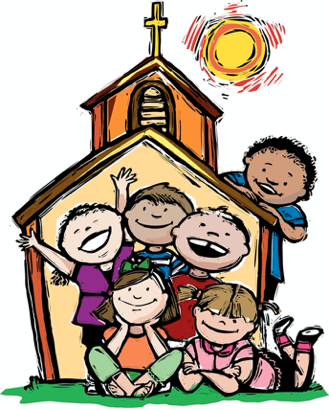 Rev. Kirsten Snow Spalding, Rector preaching and presidingRev. Lynn Oldham Robinett, Assisting PriestRev. Scott Gambrill Sinclair, Assisting PriestRev. Rebecca Morehouse, DeaconWe Gather TogetherWhile we’re worshiping in person and online, please type any prayers you have into the comment box on the Facebook site. If you are with us in-person, put your prayers on an index card.  Also please grab a stone which will be used during our confession.  Song		“Day by Day”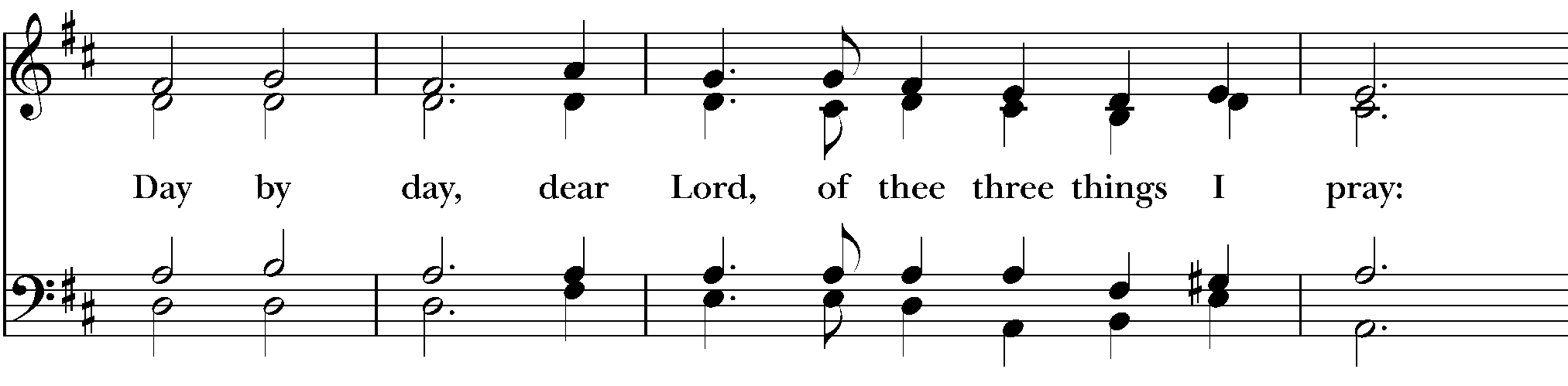 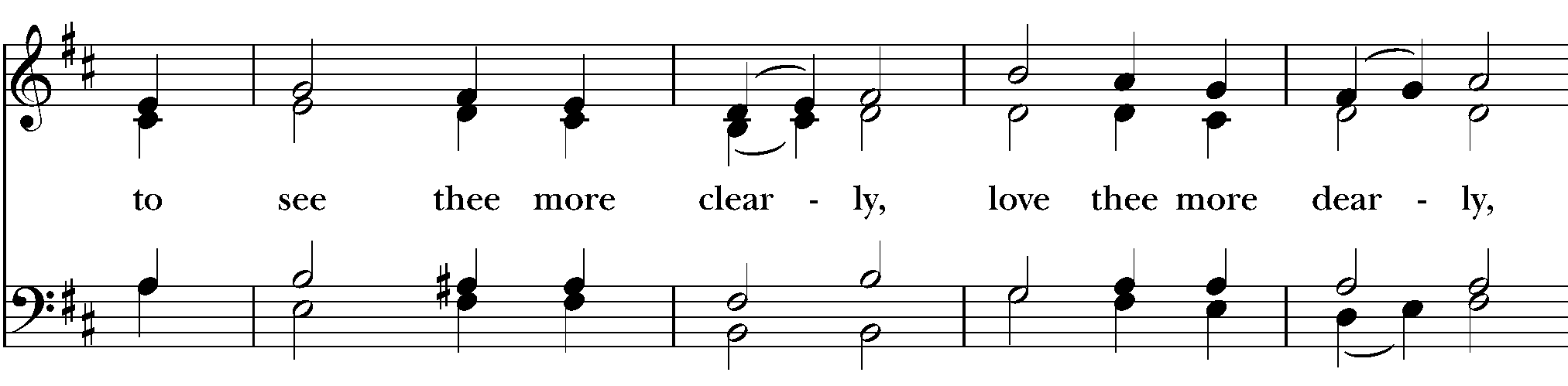 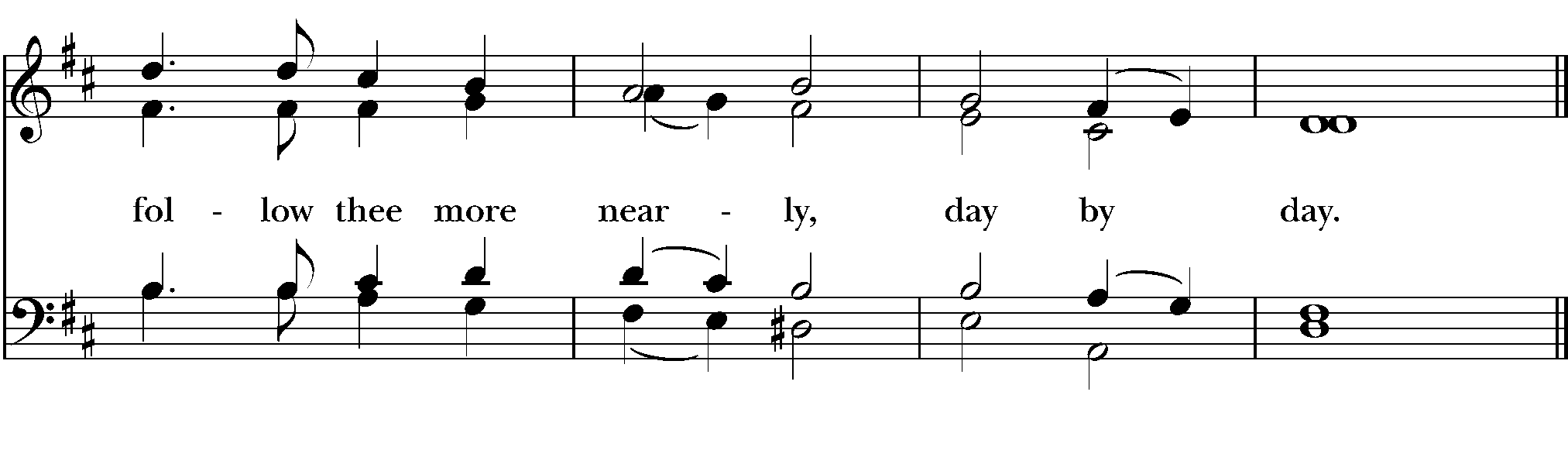 We Pray TogetherPriest: 		Alleluia. Christ is risen!People:	The Lord is risen indeed, Alleluia!All:	Almighty God to you all hearts are open, all desires known, and from you no secrets are hid:  Cleanse the thoughts of our hearts by the inspiration of your Holy Spirit, that we may perfectly love you, and worthily magnify your holy Name; through Christ our Lord. Amen.Priest:	Lord, have mercy.All:	Christ, have mercy.Priest:	Lord, have mercy.Priest:	The Lord be with you.All:	And also with you.Priest:	Let us pray.Almighty and everlasting God, you have given to us your servants grace, by the confession of a true faith, to acknowledge the glory of the eternal Trinity, and in the power of your divine Majesty to worship the Unity: Keep us steadfast in this faith and worship, and bring us at last to see you in your one and eternal glory, O Father; who with the Son and the Holy Spirit live and reign, one God, for ever and ever. Amen.Bible Story and Discussion	John 16:12-15Song 		“Veni Sancte Spiritus”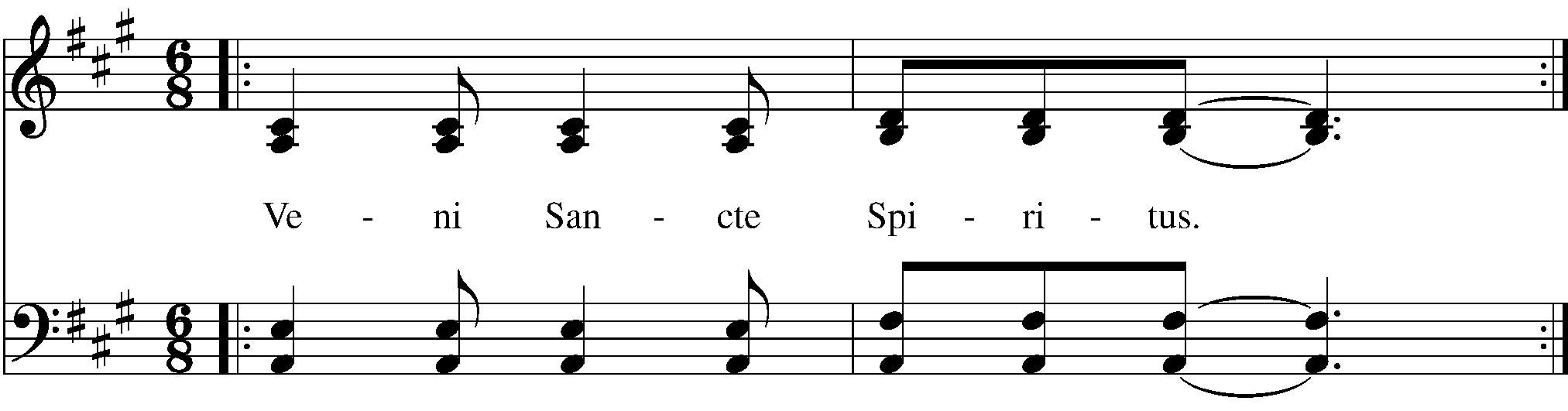 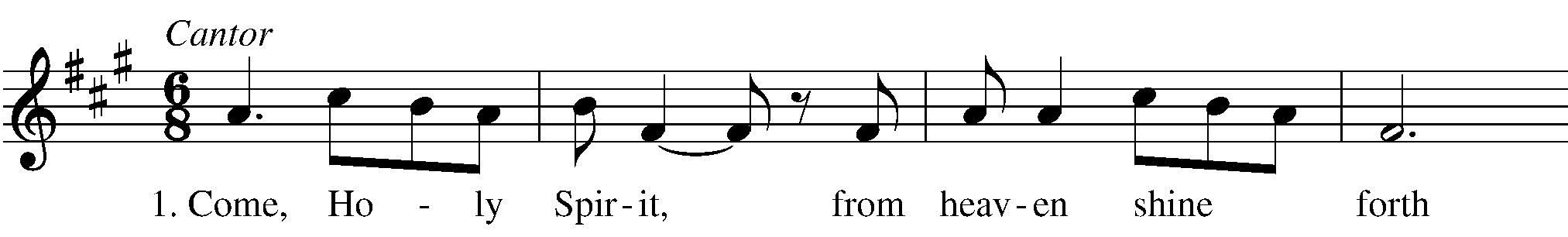 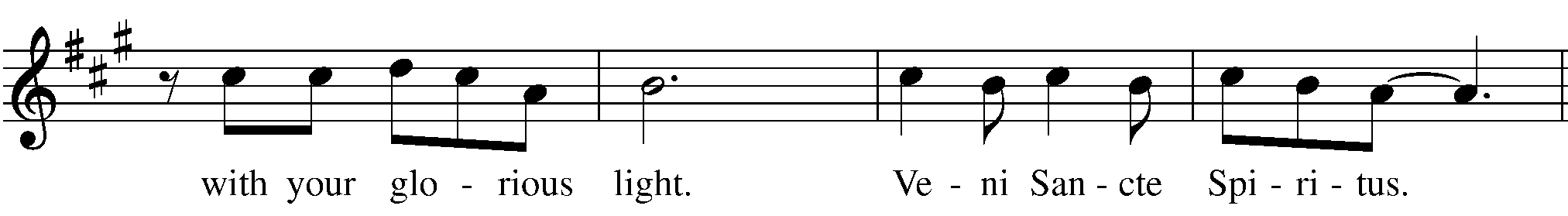 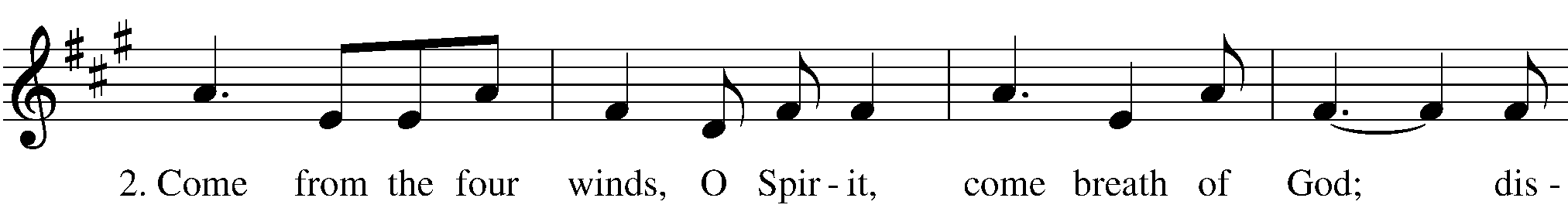 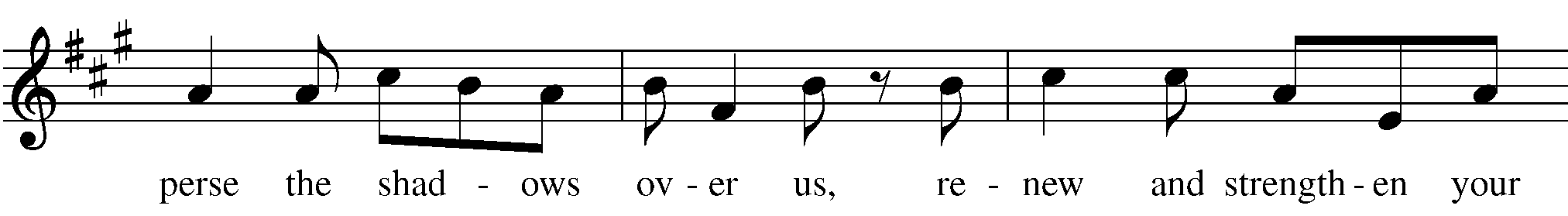 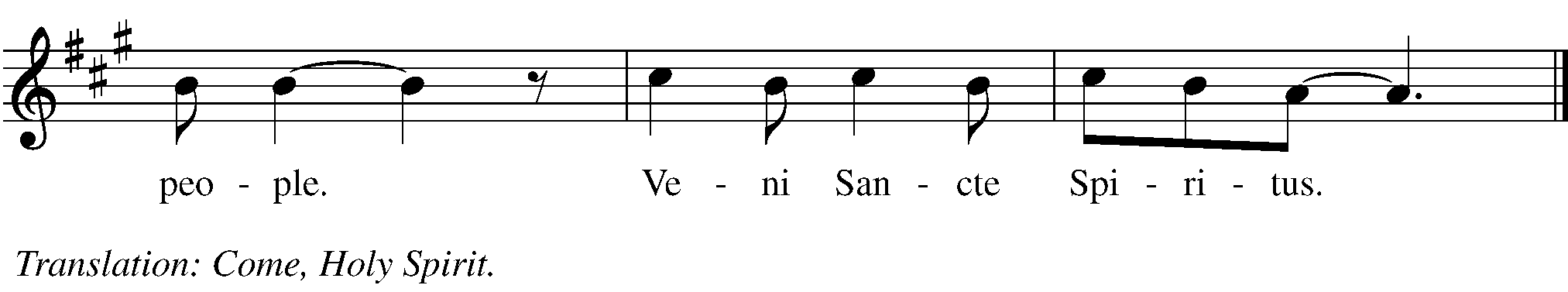 During the song please put any prayers you have in the comments section or hand them to one of our ushers.Prayers of the PeoplePriest: 		Let us pray, sharing with God our cares and our thanks.People: 	God, hear our prayer.All the prayers will be read. After each one, the people will respond:God, hear our prayer.We pray for our parish members: Jamie, Nancy, Marge, Donna, Dan, Nina A, Marian, Penny, Judy, Steve, Juliette, Rebecca and our family and friends: Mary P, John, Miles, Deidra, Layla, Brigitte, Mary Lou, Seanna, Lauren, Karen, Cris, Andrew, Thomas, Harry and Jean.We pray for those who have died and those who mourn remembering especially those who havedied in the war in Ukraine and those who have died in gunviolence.Priest: 	Above all, we thank you for Jesus, his teachings to guide us, and his Spirit to help us. Amen.ConfessionPriest: 		God, have mercy.People: 	God, have mercy.Priest:		We have done things against you and against each other.People:	We have done things against you and against each other.Priest: 		We have not done the things you want us to do.People:	We have not done the things you want us to do.Priest: 		We are truly sorry and we ask you to forgive us.People:	We are truly sorry and we ask you to forgive us.Priest: 		Help us to walk in the way of your love.People:	Help us to walk in the way of your love.Priest: 	Through the water of our baptism, God forgives us and sets us free. Know that you are forgiven and be at peace. Amen.We Share God’s PeacePriest:		The peace of Christ be always with you.People:	And also with you.All greet each other with the peace of ChristAnnouncementsFlowers today are given to the Glory of God _______________Calling all Graduates!  We want to celebrate your accomplishments and transitions.  Pleaselet the office know if you have children, grandchildren or dear friends who are graduating from pre-school, elementary school, middle school, high school, college or graduate school. Send a picture and the charity of your choice to the office (nativityonthehill@gmail.com) and we will make a donation in your honor from the Rector’s Discretionary Fund.  Blessings for Graduates will be celebrated on June 19th (and fathers on Fathers’ Day).Join us for a House Blessing and celebratory coffee hour today immediately after worship.We will with thanksgiving receive offerings of Nativity pledges and plate today.  You can contribute by sending a check to the church or by using the “Give” button on our website, www.nativityonthehill.org.All who participate in this Holy Eucharist virtually receive the full benefits of the sacrament by coming with the intention of being united with Christ and one another. (BCP 457). If you are receiving communion in person, be sure to remove the foil wrapper from the bottom of the chalice to receive the bread before you remove the foil from the wine.We Share our Gifts with GodPriest: 		Let us give God the gifts of our love.Offertory Song		Here Comes the Sun	John Lennon & Paul McCartneyHere comes the Sun, doo-doo-doo-doo
Here comes the Sun and I say
It's all rightLittle darling
It's been a long cold lonely winter
Little darling
It feels like years since it's been here
Here comes the Sun, doo-doo-doo-doo
Here comes the Sun and I say
It's all rightLittle darling
The smiles returning to the faces
Little darling
It seems like years since it's been hereHere comes the Sun
Here comes the Sun and I say
It's all rightSun, Sun, Sun, here it comes
Sun, Sun, Sun, here it comes
Sun, Sun, Sun, here it comes
Sun, Sun, Sun, here it comes
Sun, Sun, Sun, here it comesLittle darling
I feel that ice is slowly melting
Little darling
It seems like years since it's been clearHere comes the Sun (doo, doo, doo)
Here comes the Sun and I say
It's all rightHere comes the Sun (doo, doo, doo)
Here comes the Sun
It's all right
It's all rightThe Great ThanksgivingPriest:		The Lord be with you.People:	And also with you.Priest:		Lift up your hearts.People:	We lift them to the Lord.Priest:		Let us give thanks to the Lord our God.People:	It is right to give our thanks and praise.Priest:	It is right, and a good and joyful thing, always and everywhere to give thanks to you, Father Almighty, Creator of heaven and earth. So we offer this hymn to proclaim the glory of your Name:People:	Holy, holy, holy Lord, God of power and might,		Heaven and earth are full of your glory.		Hosanna in the highest.		Blessed is the one who comes in the name of the Lord.		Hosanna in the highest.Priest:	O God, you are most holy and we want to show you that we are grateful. We bring you bread and wine, and ask you to send your Spirit to make these gifts the body and blood of Jesus your Son.On the night before he died, Jesus was having a meal with his friends. He took bread from the table. He gave you thanks and praise. Then he broke the bread, gave it to his friends, and said, “Take this all of you, and eat it: this is my body which will be given up for you. Do this in memory of me.”When the meal was ended, Jesus took a cup filled with wine. He thanked you, gave it to his friends and said, “Take this all of you and drink from it: this is my blood which is shed for you and for many for the forgiveness of sins. Do this in memory of me.”		We remember Jesus’ death and resurrection. Let us proclaim our faith:All:		Christ has died.		Christ is risen.		Christ will come again.Priest:	Most holy God, because you love us, you invite us to come to your table. Fill us with the joy of the Holy Spirit as we receive the body and blood of your Son. Through him, and with him, and in him, in the unity of the Holy Spirit, all honor and glory is yours, almighty Father, now and forever. Amen.The Lord’s PrayerAll: 	Our Father, who art in heaven, hallowed be thy Name, thy kingdom come, thy will be done, on earth as it is in heaven. Give us this day our daily bread. And forgive us our trespasses, as we forgive those who trespass against us. And lead us not into temptation, but deliver us from evil. For thine is the kingdom, and the power, and the glory, for ever and ever. Amen.We Break the BreadPriest:		Alleluia, Christ our Passover is sacrificed for us.People:	Therefore let us keep the feast. Alleluia.Priest:		The Gifts of God for the People of God.Communion Hymn  I sing the Almighty Power of God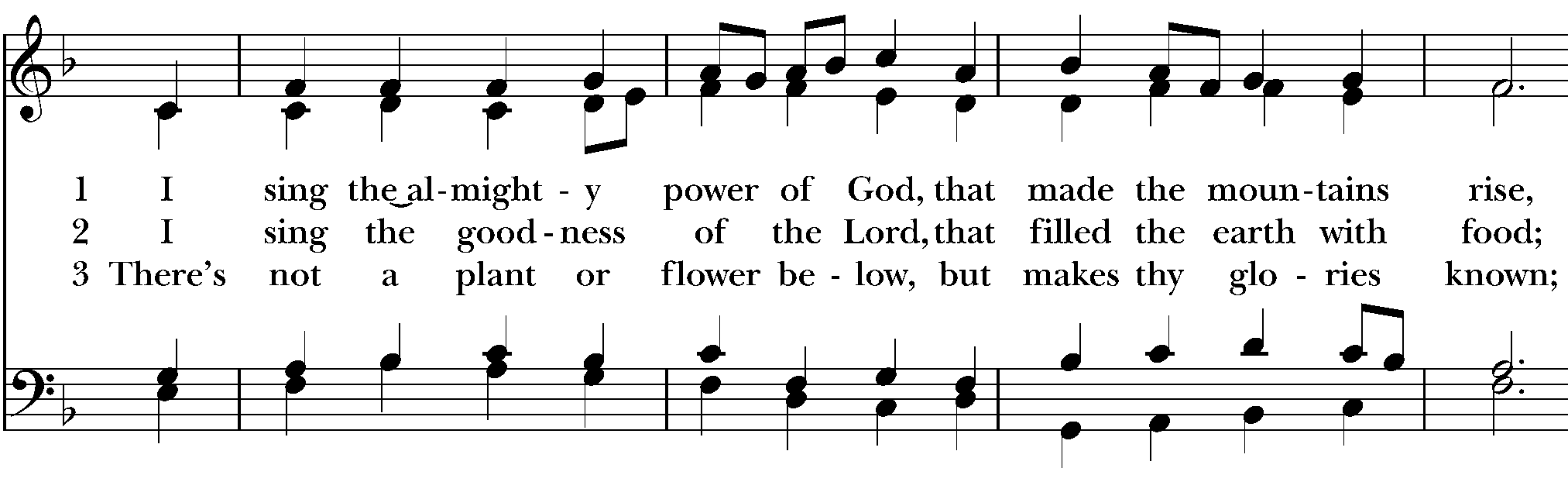 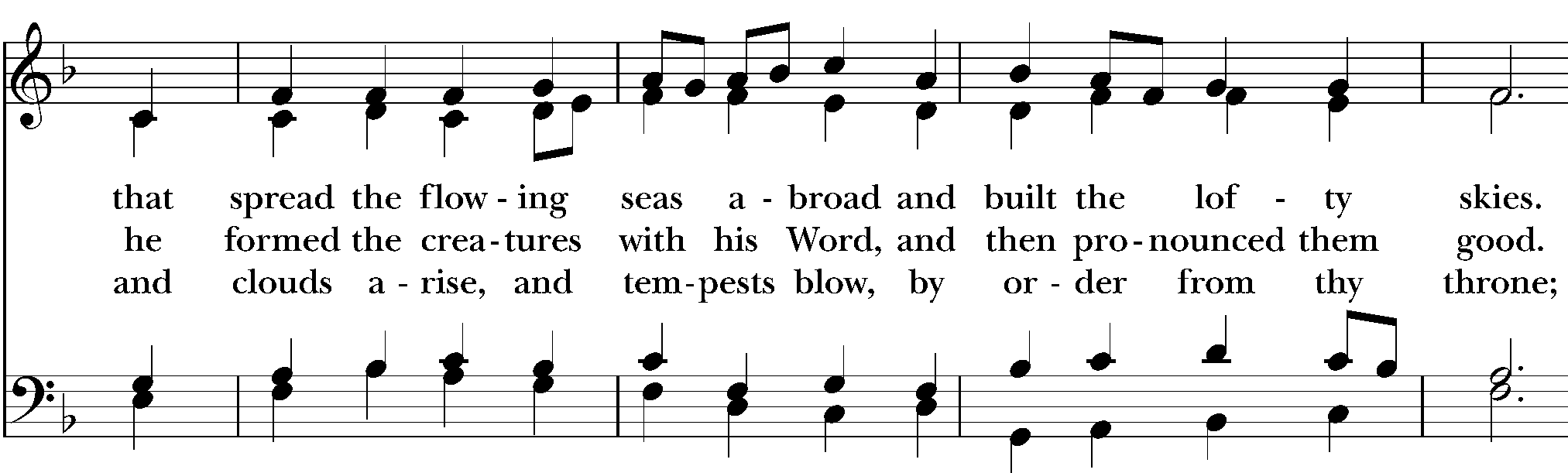 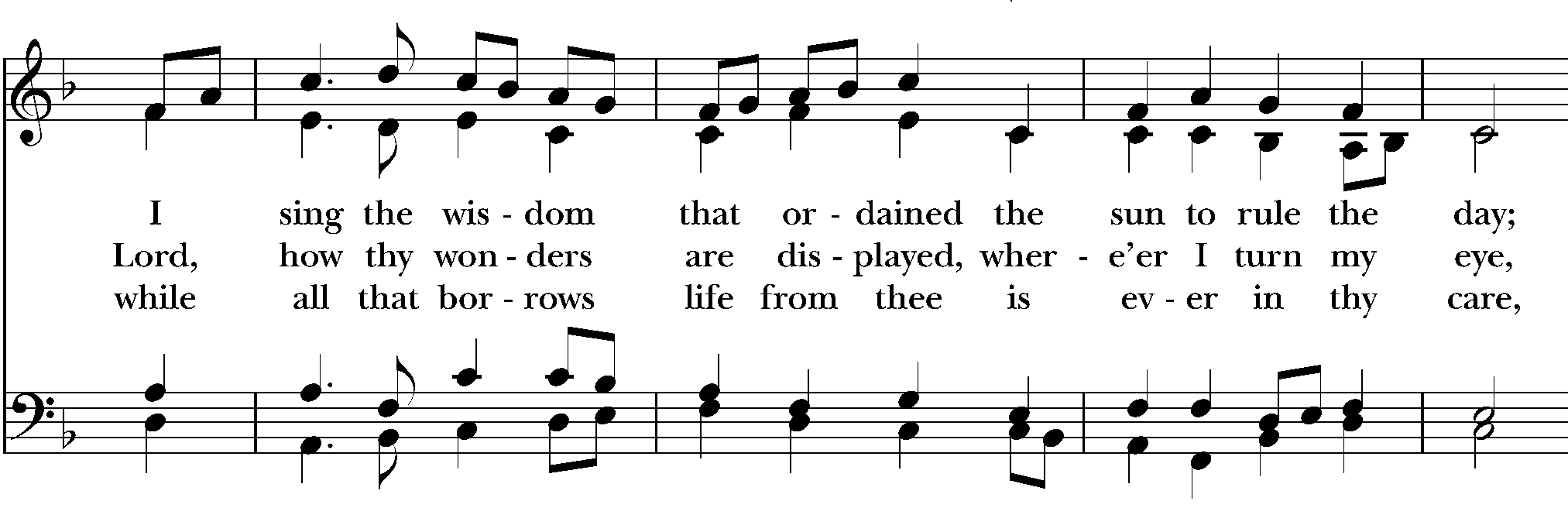 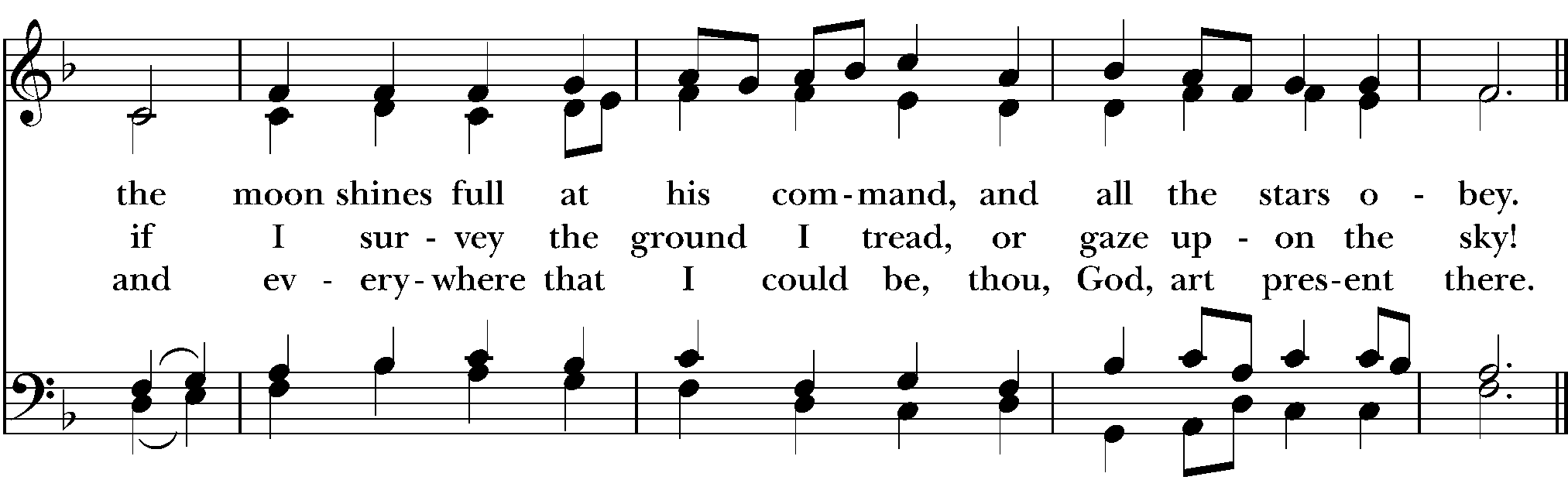 Post-Communion PrayerAll:	Thank you, Jesus, for being with us once again through the bread and wine of Communion. Be with us also when we leave the church today: when we are at work, when we are at home, when we are at school, when we are with friends. Bring us to your table again. Amen.Blessing Song 	“May the Lord Bless You”	May the Lord bless you, may the Lord keep you,	may the Lord lift up his face to shine on you.	May the Lord bless you, may the Lord keep you,	may the Lord lift up his face to shine on you.Closing Song		God the Sculptor of the Mountains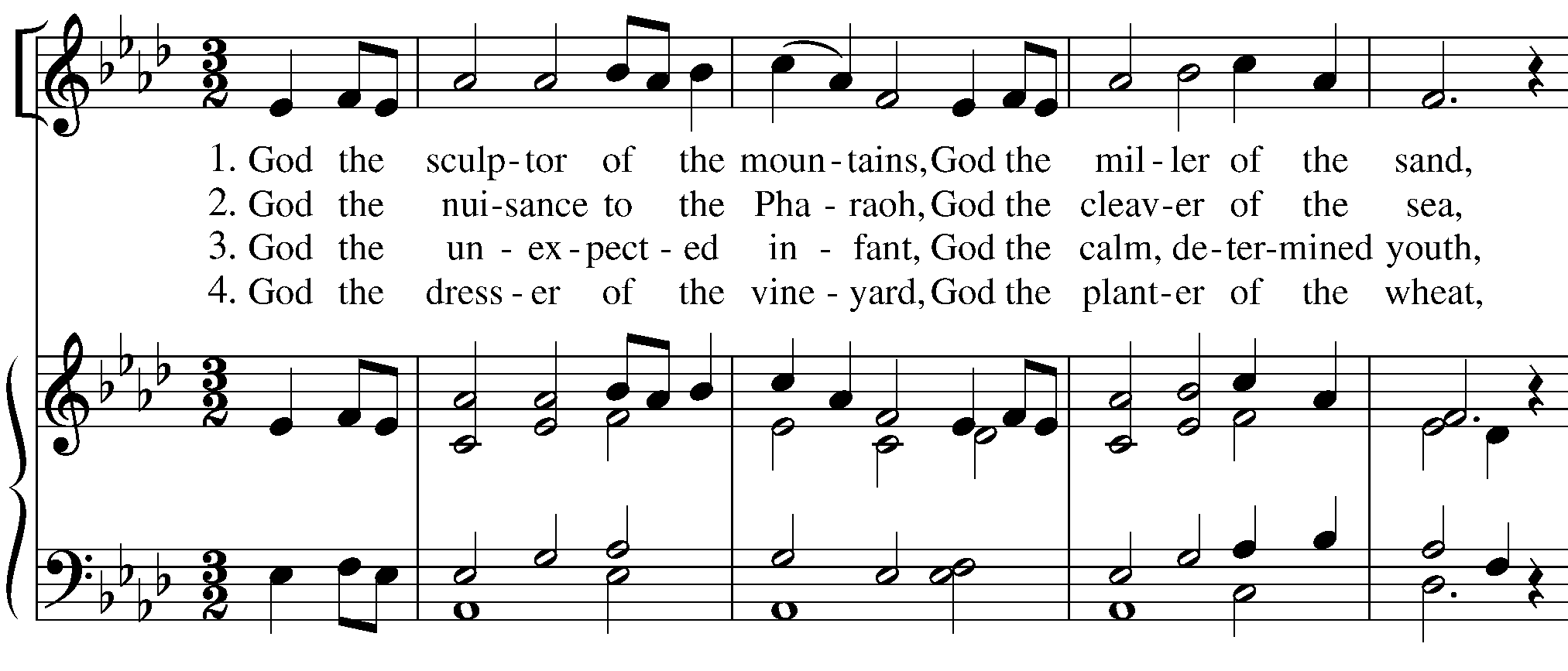 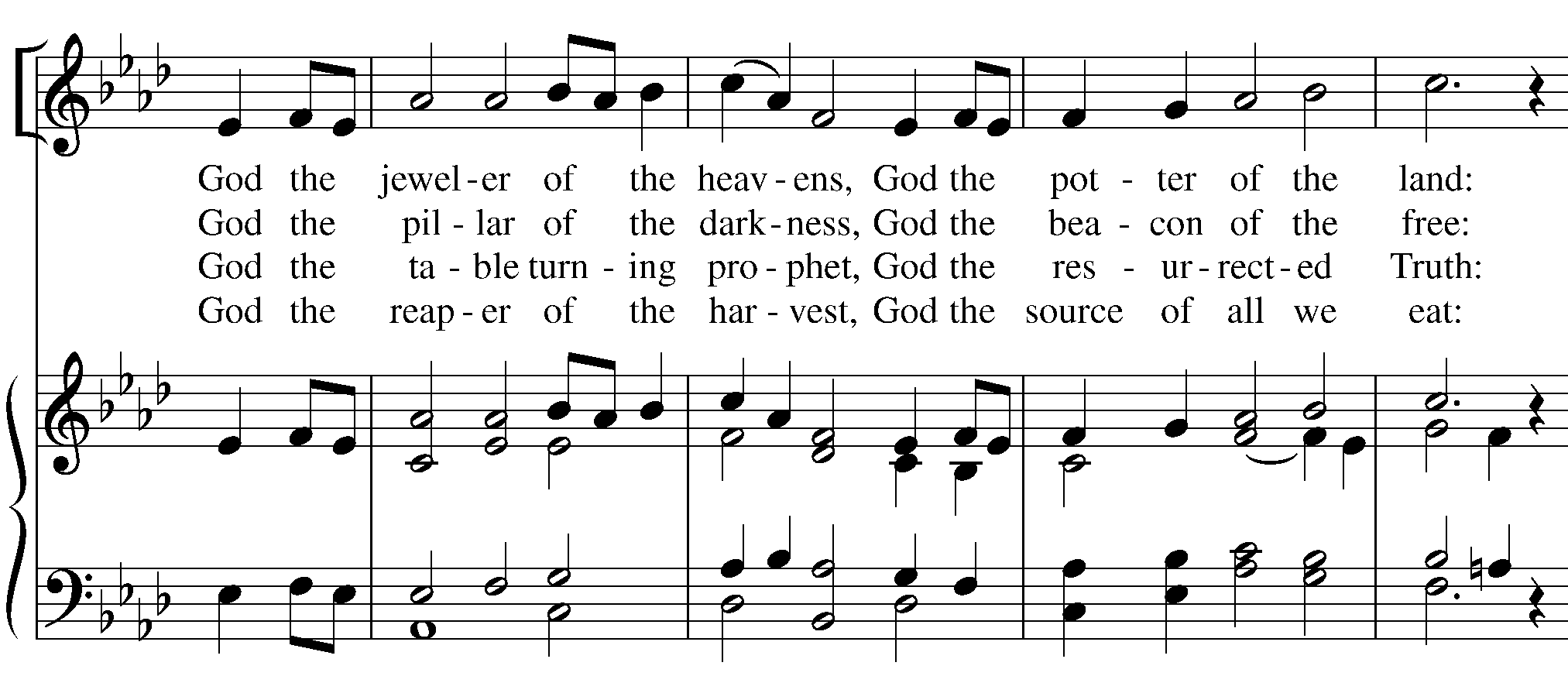 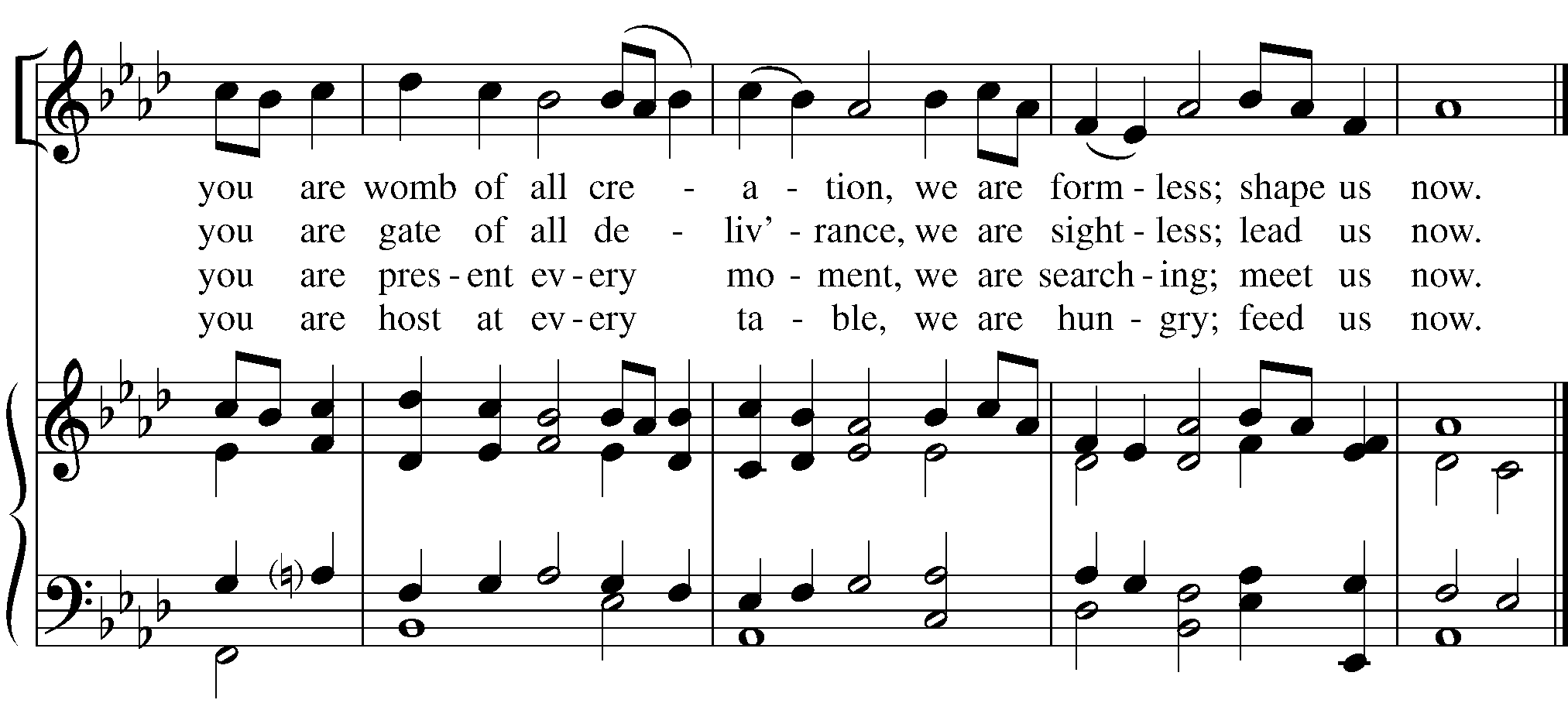 DismissalPeople:	Thanks be to God. Aleluia, alleluia!